Земельні ділянки, що затверджені для розроблення детальних планів територіїГолопристанський район1. Новофедорівська сільська рада, за межами с.Залізний Порт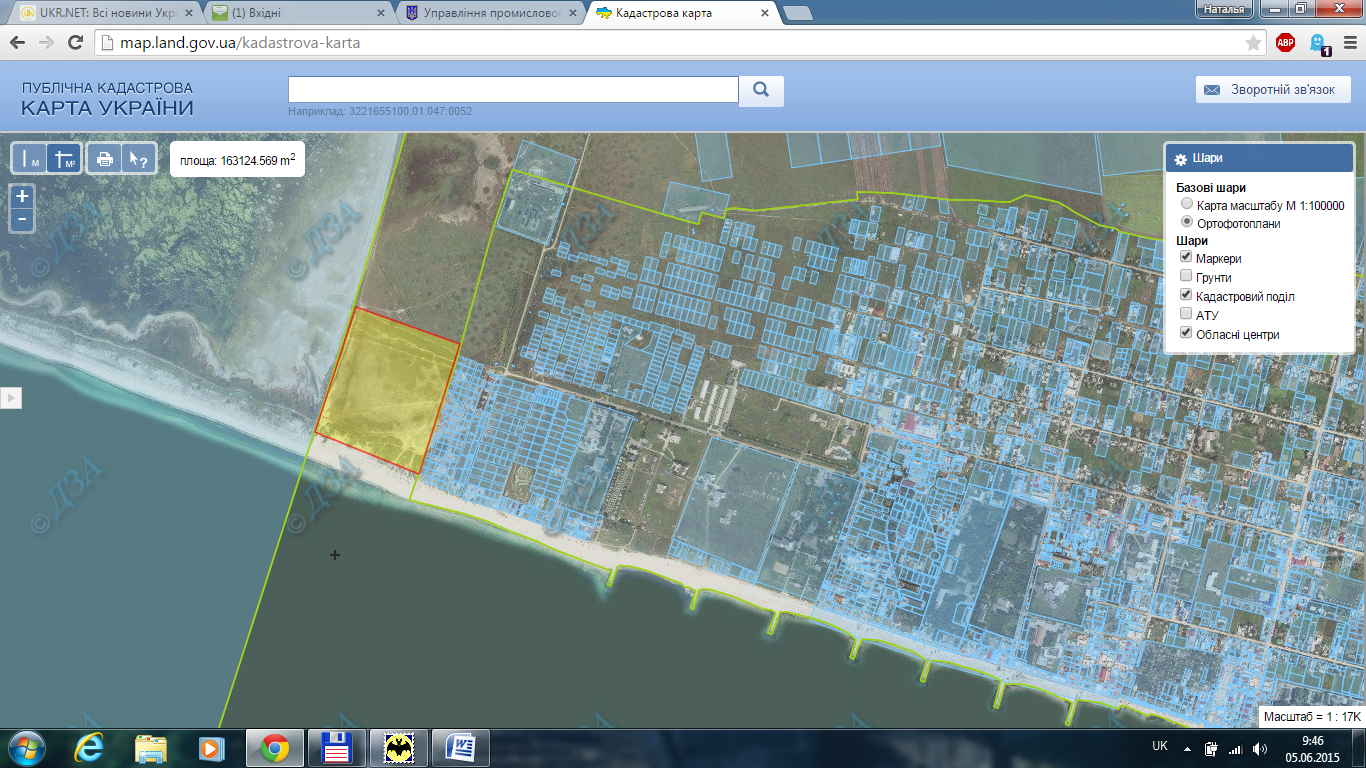 2. Круглоозерська сільська рада, за межами с.Більшовик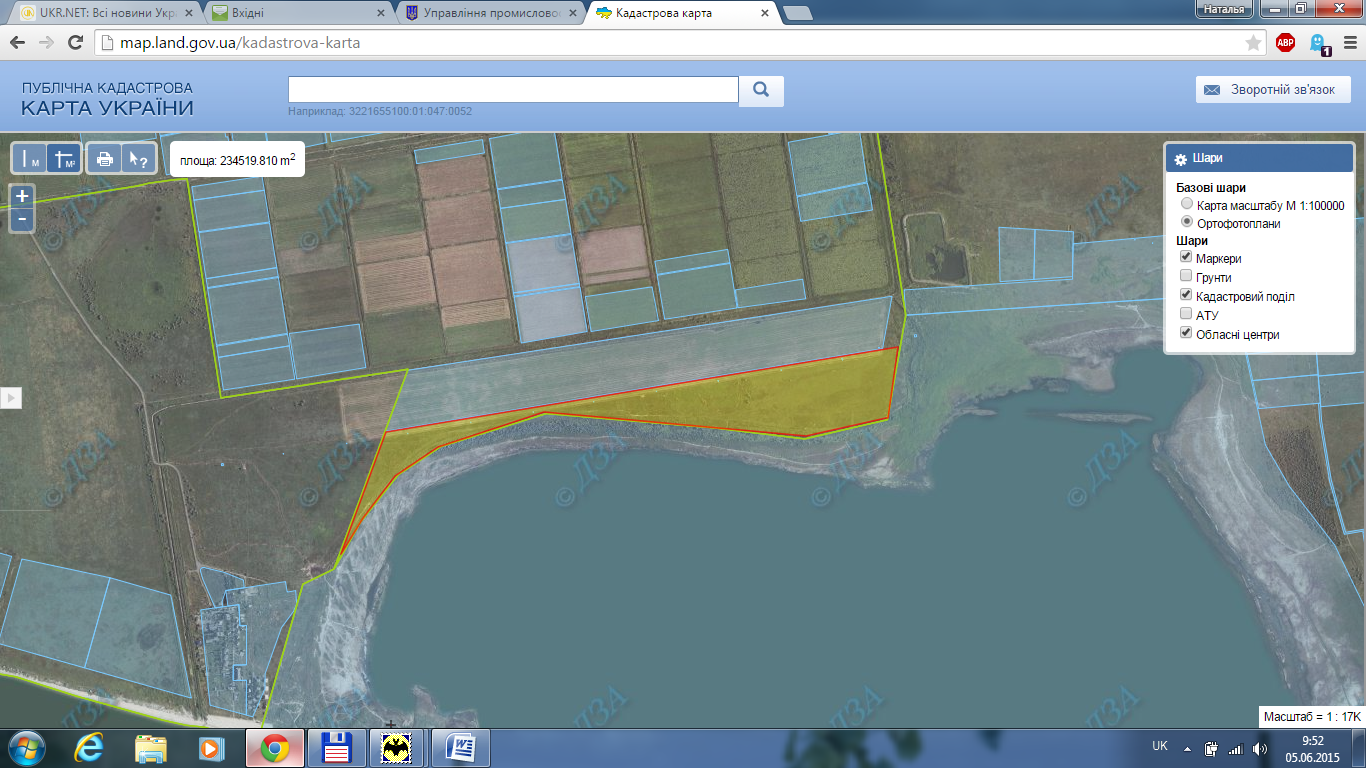 Скадовський район3. Скадовська міська рада, за межами м.Скадовська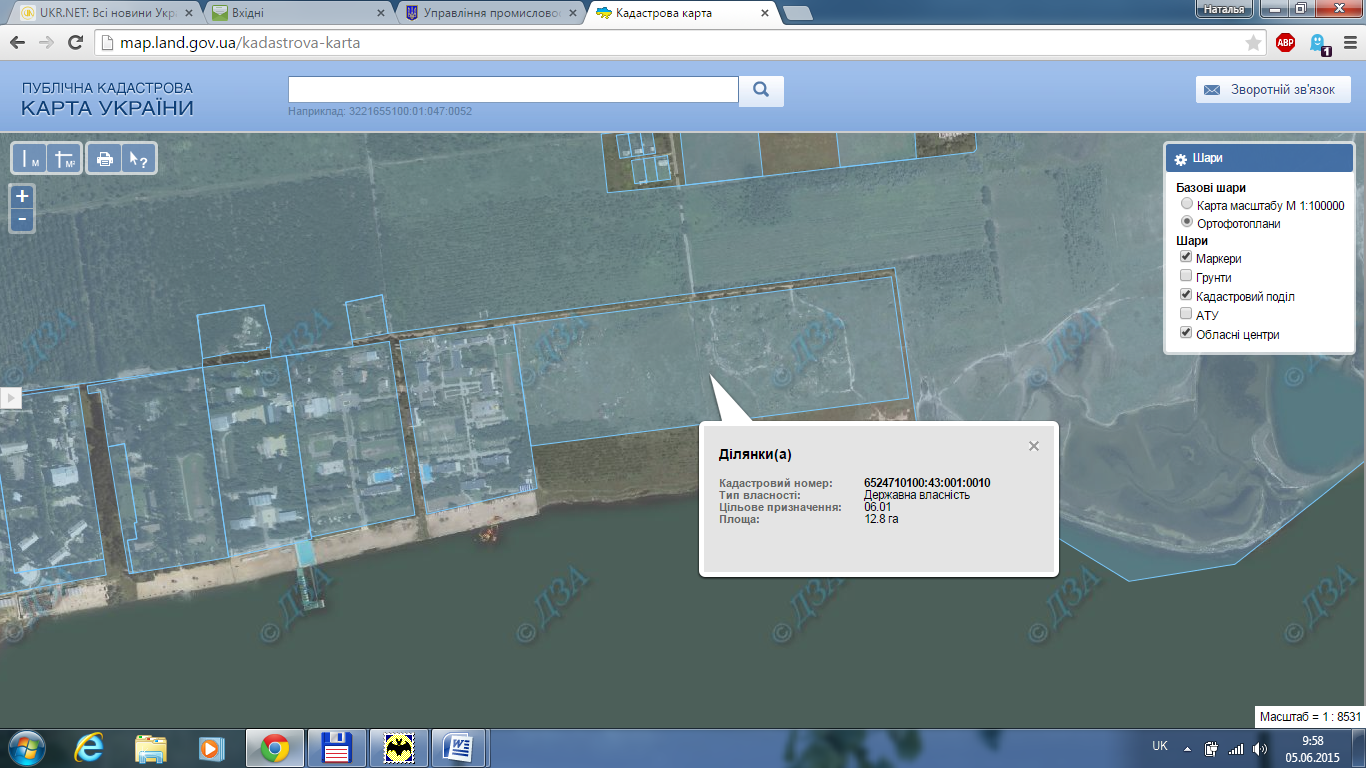 4. Скадовська міська рада, за межами м.Скадовська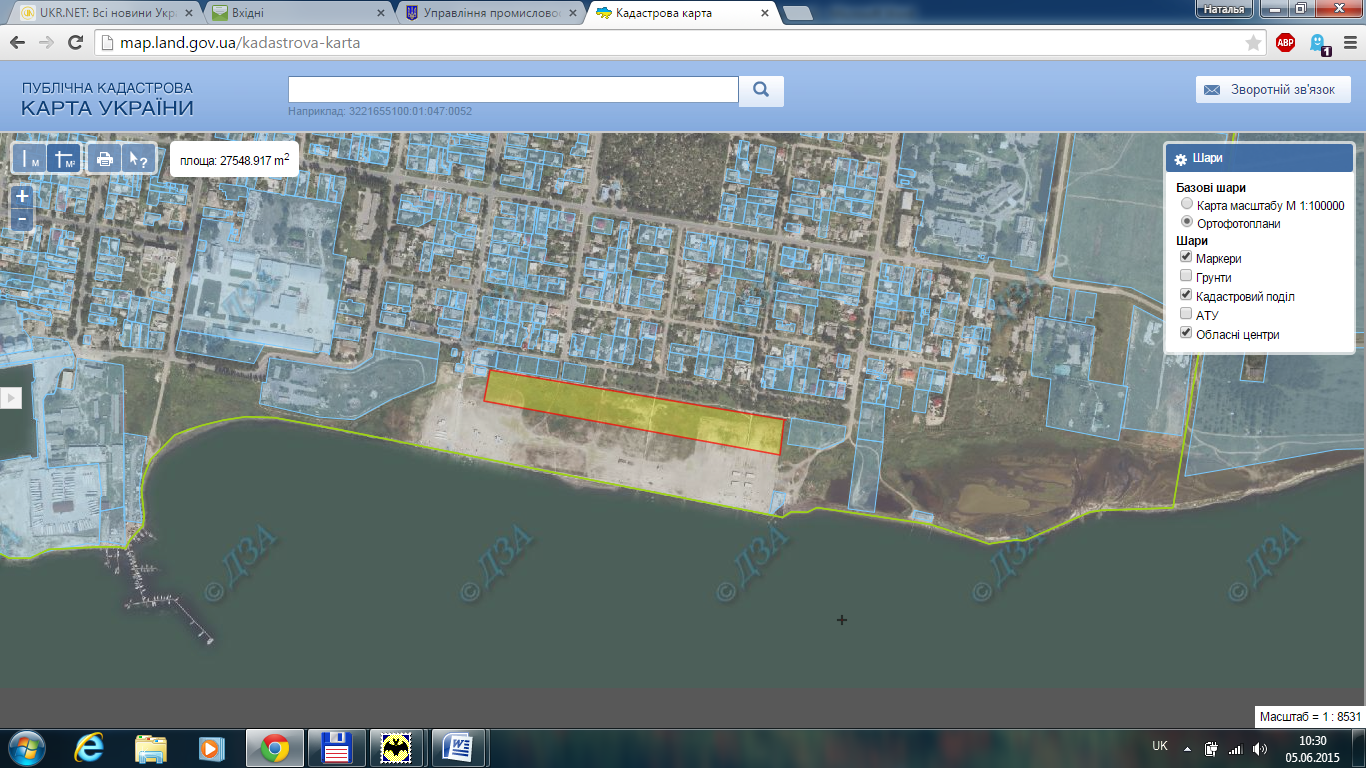 5. Скадовська міська рада, за межами м.Скадовська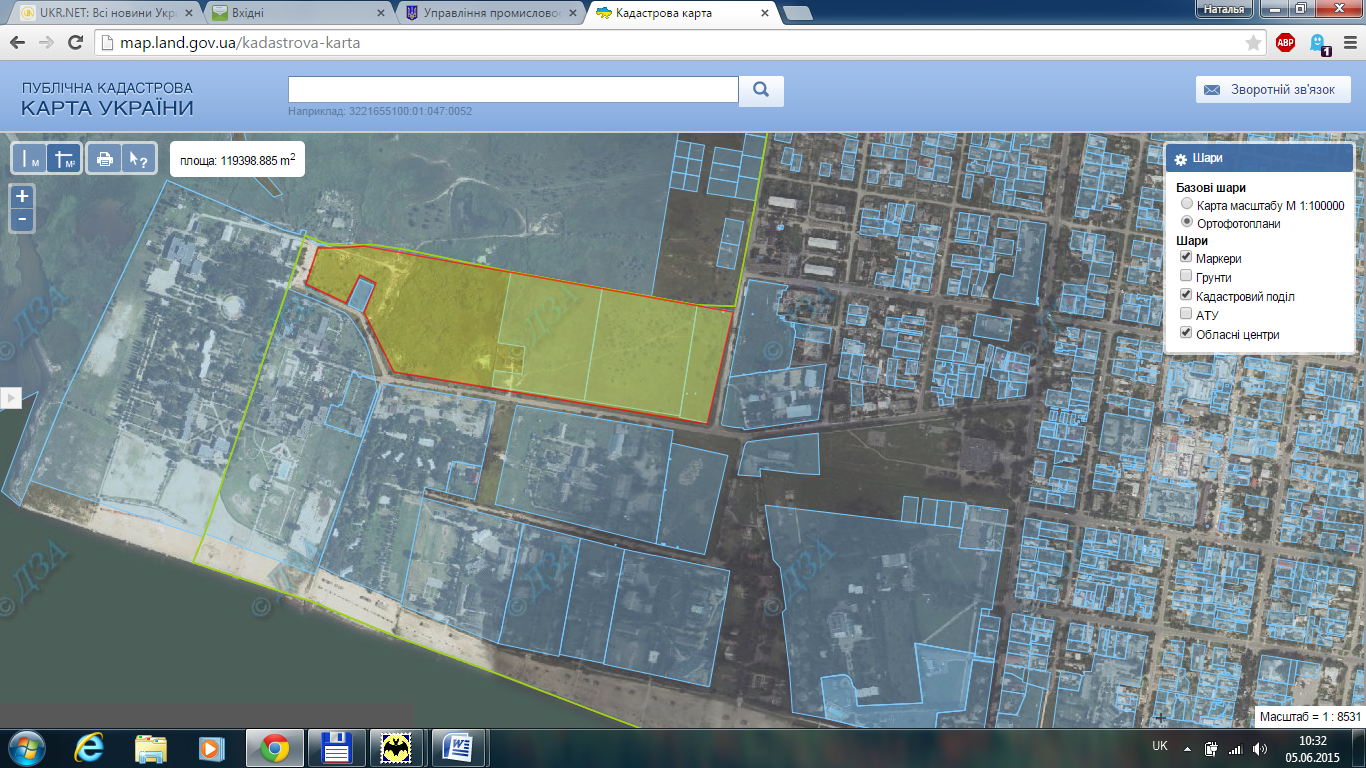 Земельні ділянки, що запропоновані для розроблення детальних планів території, Інформація по яких потребує уточненняГолопристанський район1. Голопристанський район, Круглоозерська сільська рада, за межами с.Більшовик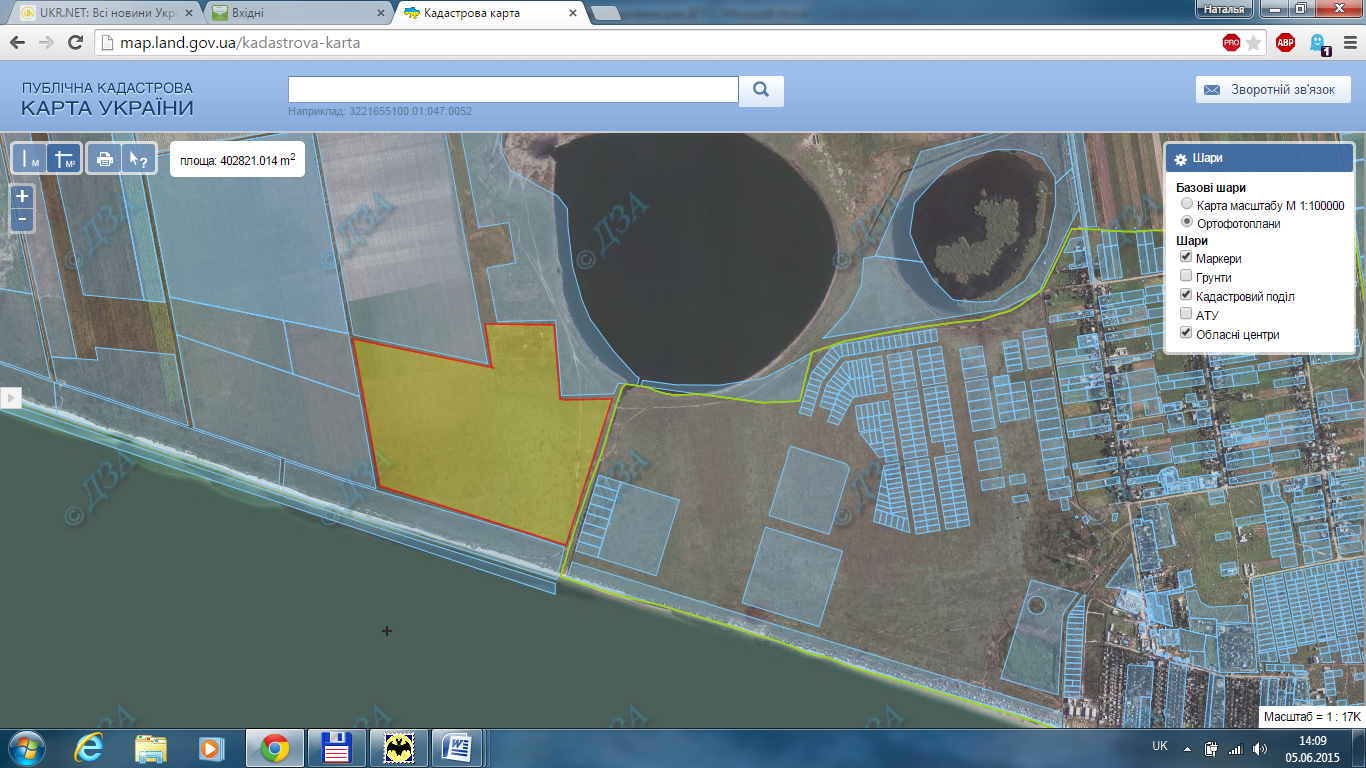 Скадовський район2. Скадовський район, Скадовська міська рада, за межами м.Скадовська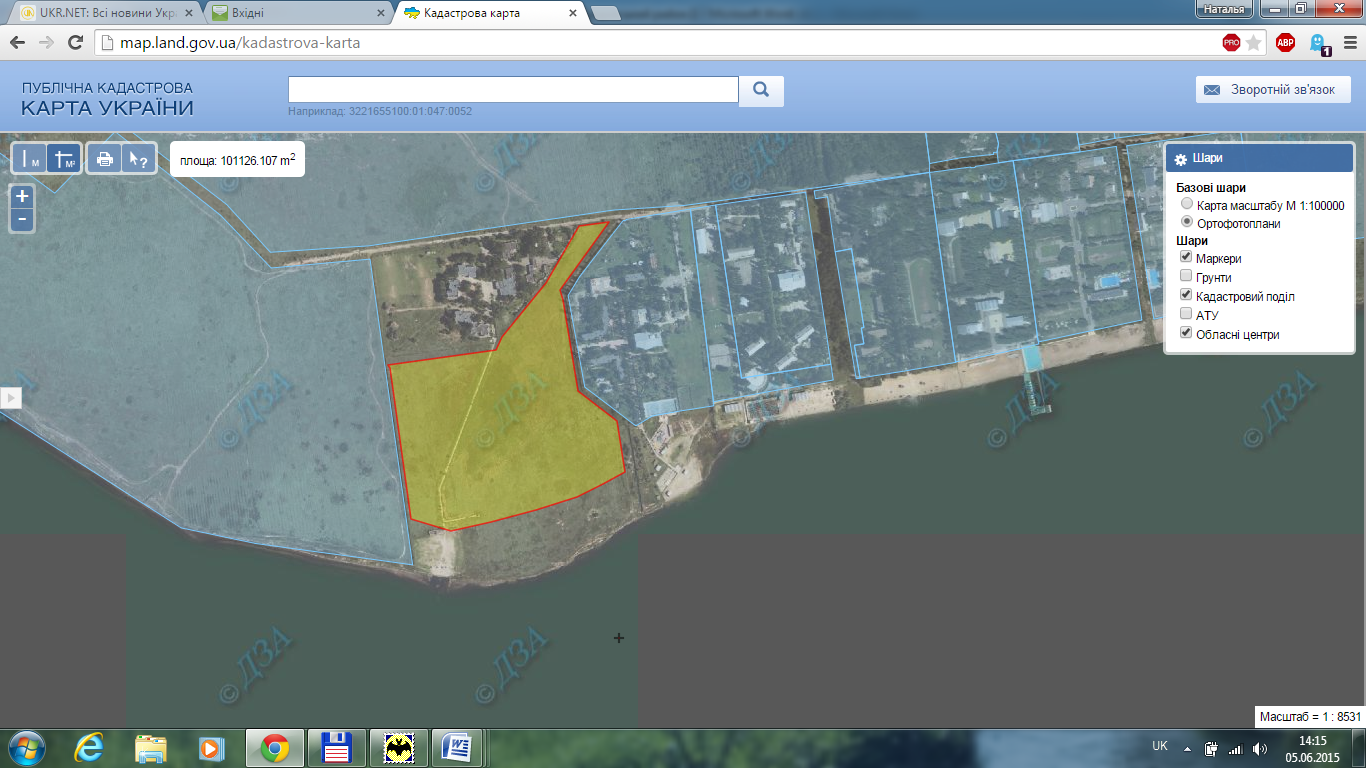 